Publicado en Madrid el 09/04/2024 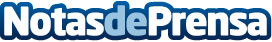 Cognizant se une a Shopify y Google Cloud para transformar el comercio minorista empresarialLa alianza combina la fuerza de la plataforma de comercio líder de Shopify con la infraestructura de IA líder de Google Cloud y el despliegue por parte de los expertos en tecnología minorista de CognizantDatos de contacto:María GuijarroGPS Imagen y Comunicación, S.L.622836702Nota de prensa publicada en: https://www.notasdeprensa.es/cognizant-se-une-a-shopify-y-google-cloud-para Categorias: Internacional Nacional Finanzas Inteligencia Artificial y Robótica Madrid Software Innovación Tecnológica Digital http://www.notasdeprensa.es